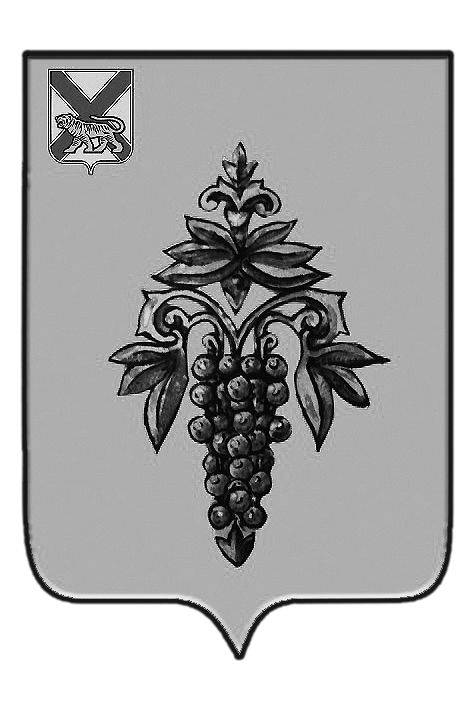 ДУМА ЧУГУЕВСКОГО МУНИЦИПАЛЬНОГО РАЙОНА Р  Е  Ш  Е  Н  И  ЕВ соответствии с Федеральным законом от 25 декабря 2008 года № 273-ФЗ «О противодействии коррупции», Федеральным законом от 02 марта 2007 года № 25-ФЗ «О муниципальной службе в Российской Федерации», Закона Приморского края от 04 июня 2007 года № 82-КЗ «О муниципальной службе в Приморском крае», Указом Президента РФ от 18 мая 2009 года № 557 «Об утверждении перечня должностей федеральной государственной службы, при назначении на которые граждане и при замещении которых федеральные государственные служащие обязаны представлять сведения о своих доходах, об имуществе и обязательствах имущественного характера, а также сведения о доходах, об имуществе и обязательствах имущественного характера своих супруги (супруга) и несовершеннолетних детей», Уставом Чугуевского муниципального района, Дума Чугуевского муниципального районаРЕШИЛА:1. Принять решение Думы Чугуевского муниципального района «Об утверждении перечня должностей муниципальной службы органов местного самоуправления Чугуевского муниципального района, при назначении на которые граждане и при замещении которых муниципальные служащие обязаны представлять сведения о своих доходах, об имуществе и обязательствах имущественного характера, а также сведения о доходах, об имуществе и обязательствах имущественного характера своих супруги (супруга) и несовершеннолетних детей».	2. Направить указанное решение главе Чугуевского муниципального района для подписания и опубликования.	3. Настоящее решение вступает в силу со дня его принятия.ДУМА ЧУГУЕВСКОГО МУНИЦИПАЛЬНОГО РАЙОНА Р  Е  Ш  Е  Н  И  ЕПринято Думой Чугуевского муниципального района«14» декабря 2012 годаСтатья 1.Утвердить Перечень должностей муниципальной службы органов местного самоуправления Чугуевского муниципального района, при назначении на которые граждане и при замещении которых муниципальные служащие обязаны представлять сведения о своих доходах, об имуществе и обязательствах имущественного характера, а также сведения о доходах, об имуществе и обязательствах имущественного характера своих супруги (супруга) и несовершеннолетних детей  (прилагается).Статья 2. Настоящее решение вступает в силу со дня его официального опубликования. «18» декабря 2012 г.№ 279 – НПАПриложениек решению  ДумыЧугуевского муниципального районаот 18.12.2012г. № 279 – НПА ПЕРЕЧЕНЬдолжностей муниципальной службы органов местного самоуправления Чугуевского муниципального района, при назначении на которые граждане и при замещении которых муниципальные служащие обязаны представлять сведения о своих доходах, об имуществе и обязательствах имущественного характера, а также сведения о доходах, об имуществе и обязательствах имущественного характера своих супруги (супруга) и несовершеннолетних детей1. В администрации Чугуевского муниципального района:должности муниципальной службы (далее - должности), отнесенные решением Думы Чугуевского муниципального района от 29 января 2010 года № 962 «Об установлении должностей муниципальной службы в органах местного самоуправления Чугуевского муниципального района» (далее - Реестр), к высшей и главной группы должностей.2. В аппарате Думы Чугуевского муниципального района:должности, отнесенные Реестром к высшей и  главной группе должностей.3. В аппарате Контрольно-счетного комитета Чугуевского муниципального района:должности, отнесенные Реестром к высшей и главной группе должностей.От 14.12.2012г. № 279Об утверждении перечня должностей муниципальной службы органов местного самоуправления Чугуевского муниципального района, при назначении на которые граждане и при замещении которых муниципальные служащие обязаны представлять сведения о своих доходах, об имуществе и обязательствах имущественного характера, а также сведения о доходах, об имуществе и обязательствах имущественного характера своих супруги (супруга) и несовершеннолетних детейОб утверждении перечня должностей муниципальной службы органов местного самоуправления Чугуевского муниципального района, при назначении на которые граждане и при замещении которых муниципальные служащие обязаны представлять сведения о своих доходах, об имуществе и обязательствах имущественного характера, а также сведения о доходах, об имуществе и обязательствах имущественного характера своих супруги (супруга) и несовершеннолетних детейПредседатель ДумыЧугуевского муниципального района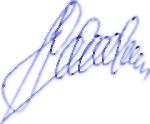 П.И.ФедоренкоОб утверждении перечня должностей муниципальной службы органов местного самоуправления Чугуевского муниципального района, при назначении на которые граждане и при замещении которых муниципальные служащие обязаны представлять сведения о своих доходах, об имуществе и обязательствах имущественного характера, а также сведения о доходах, об имуществе и обязательствах имущественного характера своих супруги (супруга) и несовершеннолетних детейГлава Чугуевского муниципального района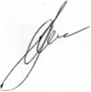 А.А.Баскаков